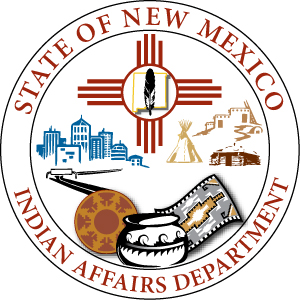 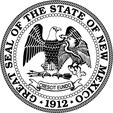  Tribal Infrastructure FundBoard MeetingRoom 322, State Capitol Building  Wednesday, May 18, 20229:00 a.m.AGENDACall to Order, Roll Call							Chair Secretary TrujilloWelcome and Introductions						Chair Secretary TrujilloApproval of Agenda							Chair Secretary TrujilloApproval of Meeting Minutes 					Chair Secretary TrujilloDecember 10, 2021 - Meeting MinutesNew Business: Tribal Infrastructure Fund Applicant Presentations – 10 minutes Coyote Canyon Chapter Waterline Extension North/SouthOhkay Owingeh Drainage Master Plan Improvement Baca Chapter Water System ImprovementSanta Ana Pueblo Public Safety, Judicial, Social Services ComplexSanta Ana Pueblo Tribal Administration Complex Huerfano Chapter Caron-Burnham Regional Water SystemZuni Pueblo Fair Building Pojoaque Pueblo Water/Wastewater System ImprovementSanto Domingo Pueblo Wastewater ProjectThoreau Chapter 371 Regional Supply ProjectMescalero Apache Tribe Eagle Creek Service Route 21 & 90Mescalero Apache Tribe Carrizo Fire Hydrants, Water System & WellsChurch Rock Chapter Superman Canyon Road and Bridge ImprovementChichiltah Chapter New Wastewater Santa Clara Pueblo Water System – Canyon RoadSanta Clara Pueblo Emergency Radio Communications UpgradeSan Ildefonso Pueblo Deer Tail Vista Housing Subdivision Infrastructure Phase 2Tribal Infrastructure Fund Appropriation Awards and Resolution, Notification and Certification to the State Board of Finance to Sell Severance Tax Bonds Next Meeting Discussion						Chair Secretary TrujilloAdjournment 								Chair Secretary Trujillo 